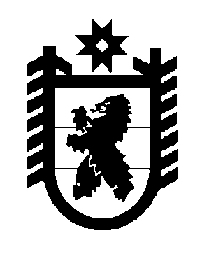 Российская Федерация Республика Карелия    ПРАВИТЕЛЬСТВО РЕСПУБЛИКИ КАРЕЛИЯРАСПОРЯЖЕНИЕот 27 февраля 2018 года № 164р-Пг. Петрозаводск Рассмотрев предложение Министерства имущественных и земельных отношений Республики Карелия, учитывая решение Совета Питкярантского муниципального района от 15 ноября  2017 года № 67 «Об утверждении перечня объектов государственной собственности Республики Карелия,  предлагаемых для передачи в муниципальную собственность Питкярантского муниципального  района,  в соответствии с Законом Республики Карелия   от 2 октября 1995 года № 78-ЗРК «О порядке передачи объектов государственной собственности Республики Карелия в муниципальную собственность и порядке передачи объектов муниципальной собственности в государственную собственность Республики Карелия» передать в муниципальную собственность Питкярантского муниципального района от государственного бюджетного учреждения  Республики Карелия «Республиканский центр патриотического воспитания и подготовки граждан к военной службе» государственное имущество Республики Карелия согласно приложению к настоящему распоряжению.
           Глава Республики Карелия                                                              А.О. ПарфенчиковПеречень государственного имущества Республики Карелия, передаваемого в муниципальную собственность Питкярантского муниципального  района____________Приложение к распоряжению Правительства Республики Карелия от 27 февраля 2018 года № 164р-П№ п/пНаименование имущества Количество, штукОбщая стоимость, рублей12341.Пневматическая винтовка ИЖ284002.Пневматическая винтовка МР-512284003.Магазин учебный для АК-74 на 30 патронов219004.Макет массогабаритный автомата АК-74228 8605.Носилки санитарные складные115006.Патроны учебные 5,45 мм6021007.Аптечка АИ-4111008.Индивидуальный перевязочный пакет ИПП-11659.Компас спортивный1191,5410.Комплект плакатов «Великая Отечествен-ная война»134011.Комплект плакатов «Военная форма одежды»134012.Комплект плакатов «Дни воинской славы России»134013.Комплект плакатов «Огневая подготовка»134014.Комплект плакатов «Ордена и медали РФ»132015.Комплект плакатов «Первоначальная постановка граждан на воинский учет»118516.Комплект плакатов «Погоны и знаки различия военнослужащих»118517.Комплект плакатов «Символы России и ВС»1327,31123418.Комплект плакатов «Средства индивидуальной защиты»134019.Комплект плакатов «Средства индивидуальной защиты кожи»118520.Комплект плакатов «Стрелковое оружие»134021.Комплект плакатов «Структура ВС РФ»118522.Общевоинские уставы ВС РФ132023.Общевойсковой защитный комплект (ОЗК)3945024.Плакат «Строевая подготовка»118525.Противогаз ГП-5М10350026.Противохимический пакет ППИ-1117527.Респиратор (полумаска) У-2К525028.Стенд информационный1300029.Сумка санитарная1904,61Итого10773 628,46